Inizio modulo 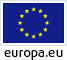 Fine moduloUn’Europa di pace – gli albori della cooperazione Un’Europa di pace – gli albori della cooperazione L’Unione europea viene posta in essere allo scopo di mettere fine alle guerre frequenti e sanguinose tra paesi vicini, culminate nella seconda guerra mondiale. L'Unione europea ha le sue radici storiche nella seconda guerra mondiale. Gli europei sono determinati a impedire il ripetersi di massacri e devastazioni di tale portata. Alla fine del periodo bellico, iniziano 40 anni di guerra fredda, in cui l’Europa è divisa tra oriente e occidente. Negli anni Cinquanta la Comunità europea del carbone e dell’acciaio comincia ad unire i paesi europei sul piano economico al fine di favorire, sviluppando la collaborazione e la interdipendenza economica, una pace duratura. I sei membri fondatori mettono in comune, sotto il controllo di un’unica Autorità, tali risorse. Dopo il fallimento (nel 1952) della CED (Comunità europea di difesa), nel 1957 il Trattato di Roma istituisce la Comunità economica europea (CEE).Il Trattato CEE istituisce un mercato comune (area di libero scambio + fissazione di un’unica tariffa doganale nei rapporti con gli Stati terzi) e stabilisce 4 libertà (oltre alla circolazione delle merci, la libertà di circolazione delle persone (intese in origine come soltanto lavoratori, rispetto ai quali viene garantita la parità di trattamento con i nazionali), dei capitali, dei servizi. Si aggiungono alcune politiche connesse: la politica di concorrenza, la politica dei trasporti, la politica agricola.Le tappe principali del primo periodo della integrazione europea9 maggio 1950Il ministro degli esteri francese Robert Schuman presenta un piano per una più stretta cooperazione. In seguito il 9 maggio si celebrerà la giornata dell'Europa.18 aprile 1951 Trattato CECA (Comunità europea del Carbone e dell’acciaio)Firma: 18 aprile 1951Entrata in vigore: 23 luglio 1952Scaduto: 23 luglio 2002Finalità: creare tra i paesi membri un'interdipendenza nel settore del carbone e dell'acciaio con finalità sia economiche sia politiche.Gli Stati membri fondatori: Germania, Francia, Italia, Paesi Bassi, Belgio e Lussemburgo.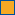 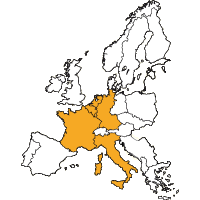 25 marzo 1957Visto il successo del Trattato CECA, i sei paesi estendono la cooperazione ad altri settori economici. Firmano il trattato di Roma, che istituisce la Comunità economica europea. Firma : 25 marzo 1957Entrata in vigore : 1° gennaio 1958Finalità : istituire la Comunità economica europea (CEE).Principale novità: estensione dell'integrazione europea, avviata con la CECA riguardo al carbone e all’acciaio, alla cooperazione economica generale._________________________________________________Video: http://ec.europa.eu/avservices/video/player.cfm?ref=I131662&sitelang=en&lg=IT (disponibile anche in altre lingue per studenti Erasmus).